【すうじ　　suuji （０～１００）】　…　p．68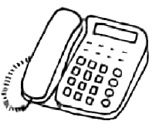 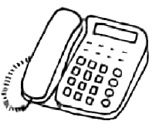 でんわ        　　　　　　　　　　　　　		　　　 	でんわばんごう             denwa　　　　 　　　　　　　　　　　　　　　　  		　　　　	denwabangoo　【でんわばんごう は なんばんですか。　Denwabangoo wa nan ban desu ka.】　　　　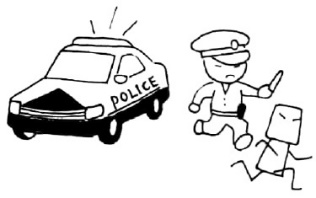 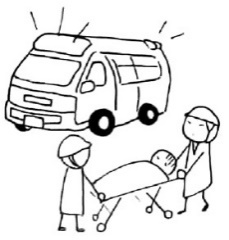 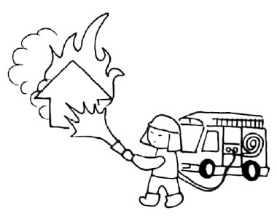 きゅうきゅうしゃ         　	しょうぼうしゃ　　　　　　　	けいさつkyuukyuusha　　　   　    	shooboosha           　　keesatsu【○○のでんわばんごう　　〇〇 no denwabangoo】　　　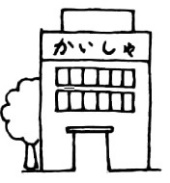 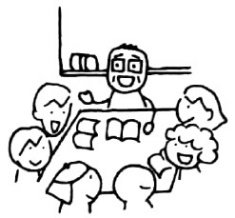 にほんごきょうしつ　　　　　　　　　　　　　			かいしゃ　　　　　 　　　　         　　   nihongo kyooshitsu　　　　　　　		　　　　kaisha            　　　　 ●わたしの でんわばんごうは　　　　　　　　　　　　　　　　　　　     　　　　　です。　Watashi no denwabangoo wa 　　　　　　　　　　　　　　　　　　     　　　　　 desu.●にほんごきょうしつの　でんわばんごうは　　　　　　　　　　　　　　　　　　　     　　　　　です。  Nihongo kyooshitsu no denwabangoo wa 　　　　　　　　　　　　　　　　　　     　　　　　 desu.●(           )さんの　でんわばんごうは　　　　　　　　　　　　　　　　　　　     　　　　　です。 (           )san no denwabangoo wa 　　　　　　　　　　　　　　　　　　     　　　　　 desu.●かいしゃの　でんわばんごうは　　　　　　　　　　　　　　　　　　　     　　　　　です。  Kaisha no denwabangoo wa 　　　　　　　　　　　　　　　　　　     　　　　　 desu.0123456789101112131415161718192021222324252627282930★★★405060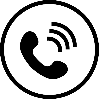 708090100